UNIVERSIDAD DE COSTA RICAESCUELA DE FILOLOGÍA, LINGÜÍSTICA Y LITERATURATRABAJO COMUNAL UNIVERSITARIOCINEMVSEVM: educación informal mediante textos cinematográficos24 de febrero del 2015CM-10-2015Señores : Oficina de Divulgación(ODI) Universidad de Costa Rica Asunto :Solicitud de divulgación en los medios universitarios Estimados señores :  Por la presente, solicito interponer sus buenos oficios para la divulgación de la actividad programada para  los meses de abril y mayo. BOLETÍN DE ACTIVIDAD CULTURAL EN LA  UNIVERSIDAD DE COSTA RICA La Vicerrectoría de Acción Social, la Escuela de Filología, Lingüística y Literatura y el Centro de Estudios Mexicanos tienen el honor de invitarlos al Ciclo de cine mexicano:José Revueltas; en el marco del proyecto de Trabajo Comunal Universitario Cinemvsevm: educación informal mediante textos cinematográficos. Las presentaciones  se realizarán los días jueves 23 y 30 de abril y 7 y 14 de mayo en el Auditorio Roberto Murillo ubicado en la Facultad de Letras de la Universidad de Costa Rica.José Revueltas es uno de los personajes más influyentes en la literatura mexicana y latinoamericana en general; sus textos evidencian el interés por el mexicano en la lucha de las clases sociales menos favorecidas; el contenido histórico que nutren los textos literarios posibilitan su adaptación a producciones cinematográficas. Los textos seleccionados exponen dos puntos de vista de José Revueltas que son sus labores como escritor y guionista. La primera película Los vuelcos del corazón  se basa en uno de sus cuentos titulado  Resurrección sin vida, relata los conflictos emocionales de José Antelmo Cruz, un escritor y activista político; la segunda se titula La otra en la cual Revueltas colabora con Roberto Gavaldón como guionista y relata las vidas de Magdalena y María; el tercer texto fílmico llamado El Apando se basa en una de sus novelas más destacadas que desarrollan los sucesos en la prisión Palacio Negro; finalmente, la película cómica La ilusión viaja en tranvía, cuya dirección es realizada por  Luis Buñuel, narra la historia de dos trabajadores veteranos que deciden robar el tranvía 133.______________________________________________________________________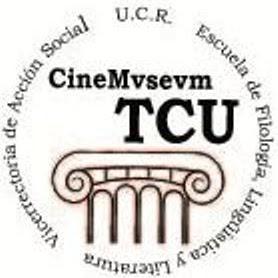 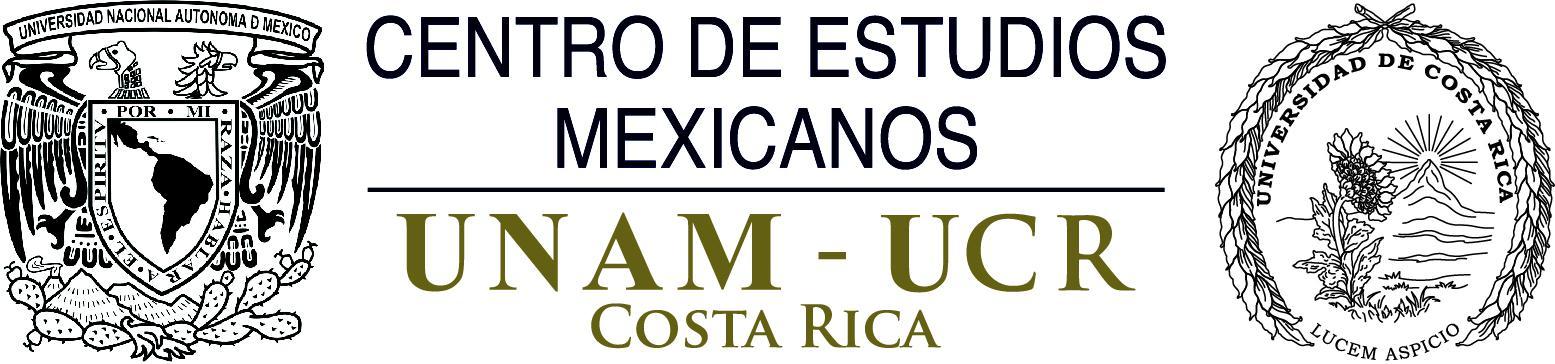 Boletín OficialProyecto: TC 610:Cinemvsevm: educación informal mediante textos cinematográficos. Coordinadores :  Dr.Emilio Arias Astúa Mtra. Verónica Cruz RosalesSubdirectora AcadémicaCentro de Estudios Mexicanos (CEM)UNAM-UCREmail: cinemvsevm.tcu@gmail.com Telef. 25118435